  Vážení rodiče, milé děti,

od pondělí 17. 5. 2021 probíhá výuka standardní prezenční formou podle rozvrhů, které platily před uzavřením škol, s výjimkou HV na 2. stupni, která bude nahrazována profilovými předměty. 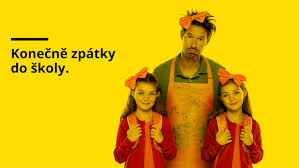 Školní družina bude v běžném režimu.Žáci budou automaticky přihlášeni ke stravování. Prosíme žáky, aby se v pondělí 17. 5. 2021 dostavili do školy nejpozději do 7:40 hodin, z důvodu testování, dojíždějící ihned po příjezdu autobusu. Testování žáků bude probíhat v kmenových třídách. I nadále je povinnost nošení ochrany dýchacích cest v prostorách školy. 
Rozvrhy najdete na webových stránkách školy.

WEB Bakaláři - Rozvrh (bakalari.cz) 

Pro zobrazení rozvrhu vyberte konkrétní ročník.Mgr. Marcela Škramlíková, ř. š.